Figures with Figure Legends:Figure 1. Consort Diagram for Flow of Patients Through the Study Of the 58 patients consented into study protocols, 42 successfully completed full protocols. No patients completed more than one protocol. 1. Cold air inhalation at rest: the effect of the presence or absence of an obstructive coronary artery stenosis on the hemodynamic response to a period of cold air inhalation at rest. 2. Exercise with and without cold air inhalation (in patients with obstructive coronary stenoses only): the additional effect of cold air inhalation during a period of exercise was assessed in the same variables, compared to exercise at room temperature as a control.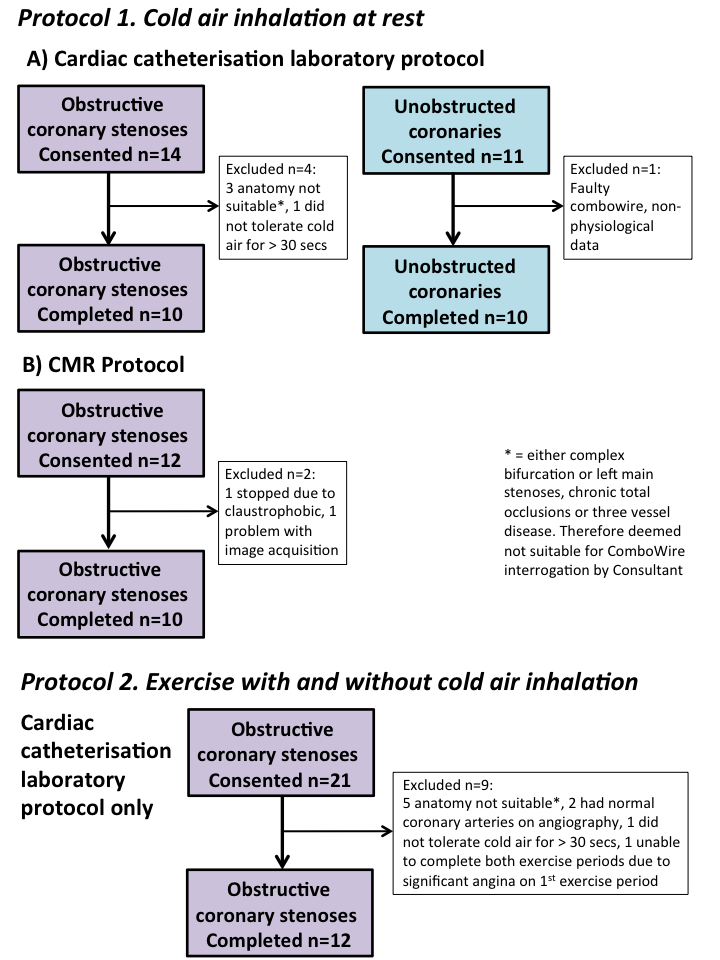 Figure 2. Cold Air Inhalation at Rest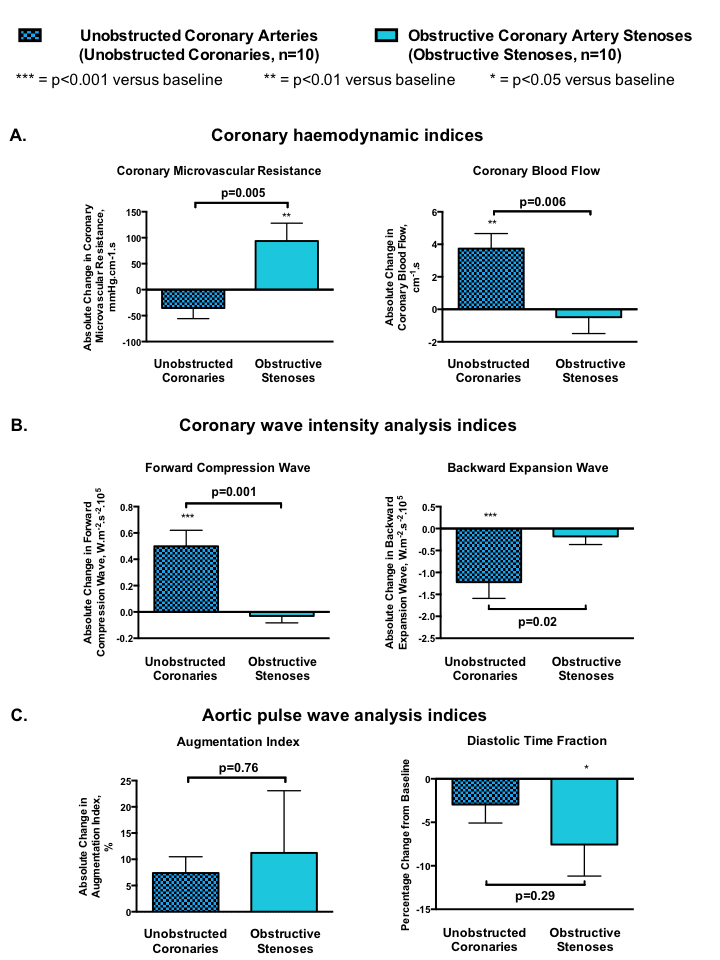 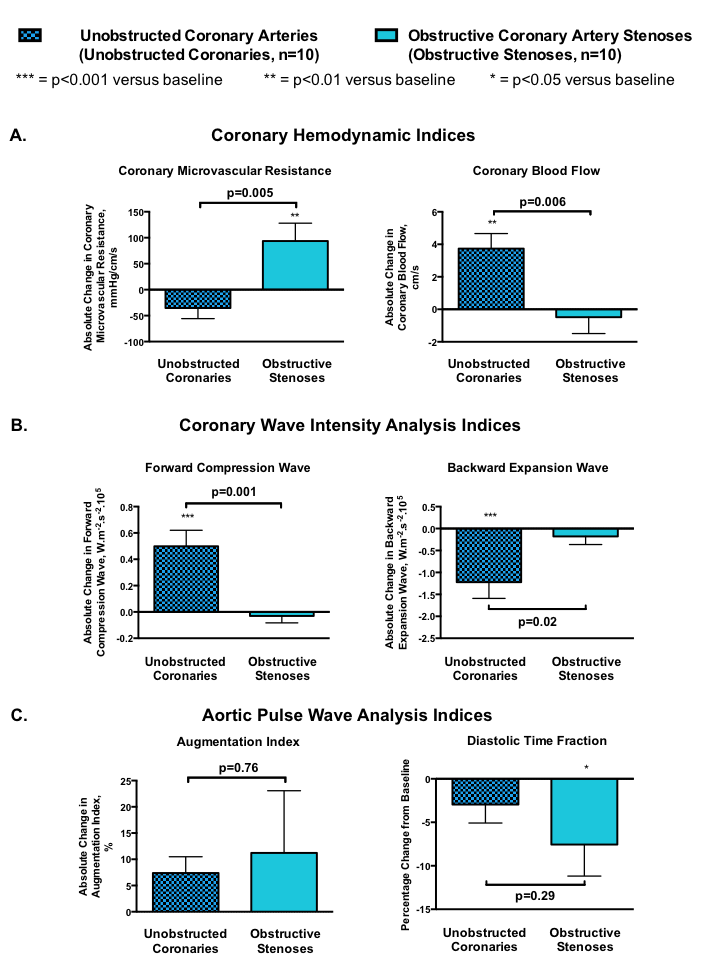 Figure 3. Exercise With and Without Cold Air Inhalation: 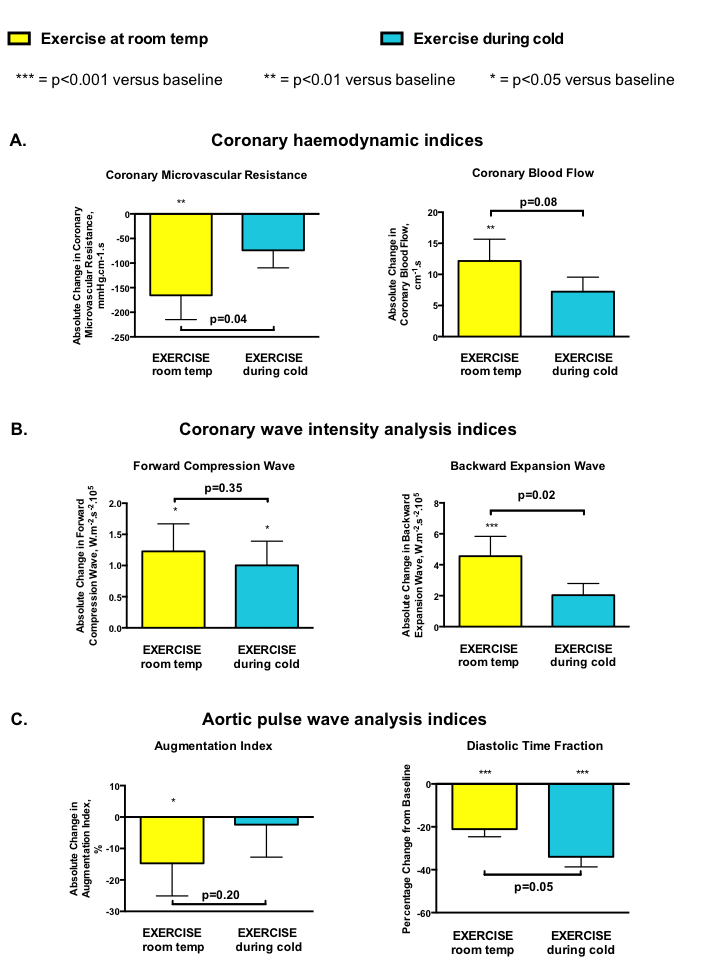 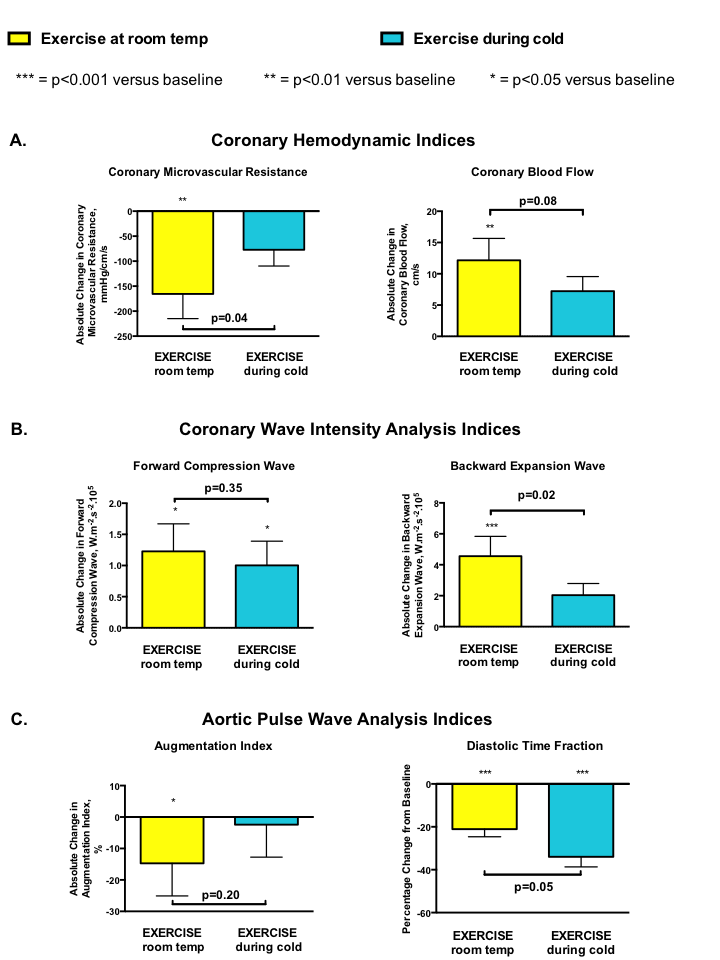 Figure 4. Pathological Effects of Cold Air During Exercise in 12 Patients with Obstructive Coronary StenosesAo = aorta; CBF = coronary blood flow velocity; LV = left ventricle; MVR = microvascular resistance; PA = pulmonary artery.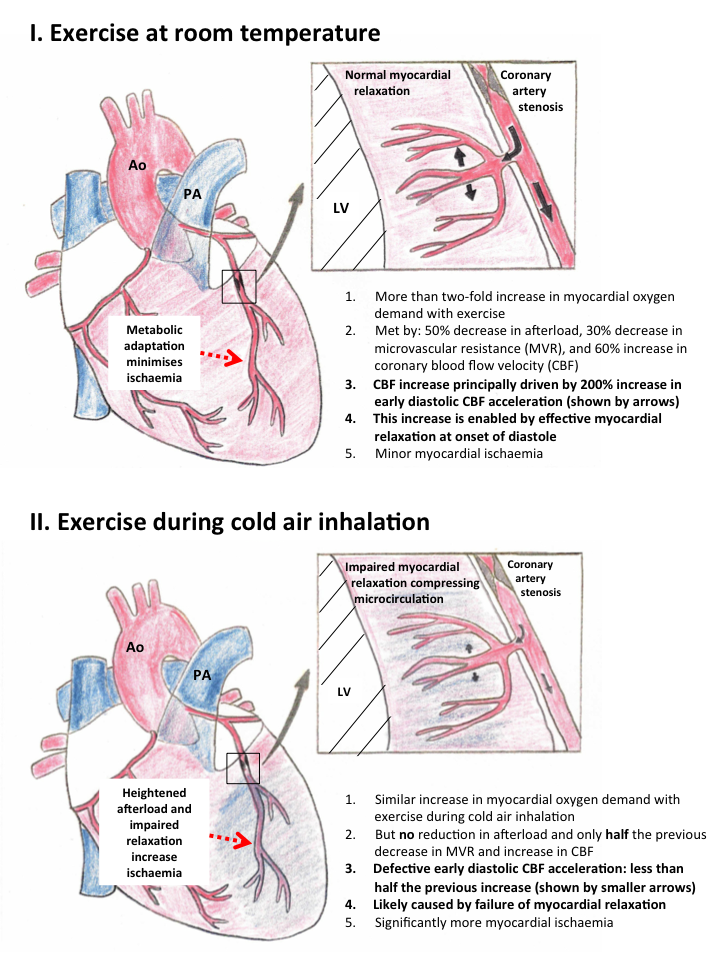 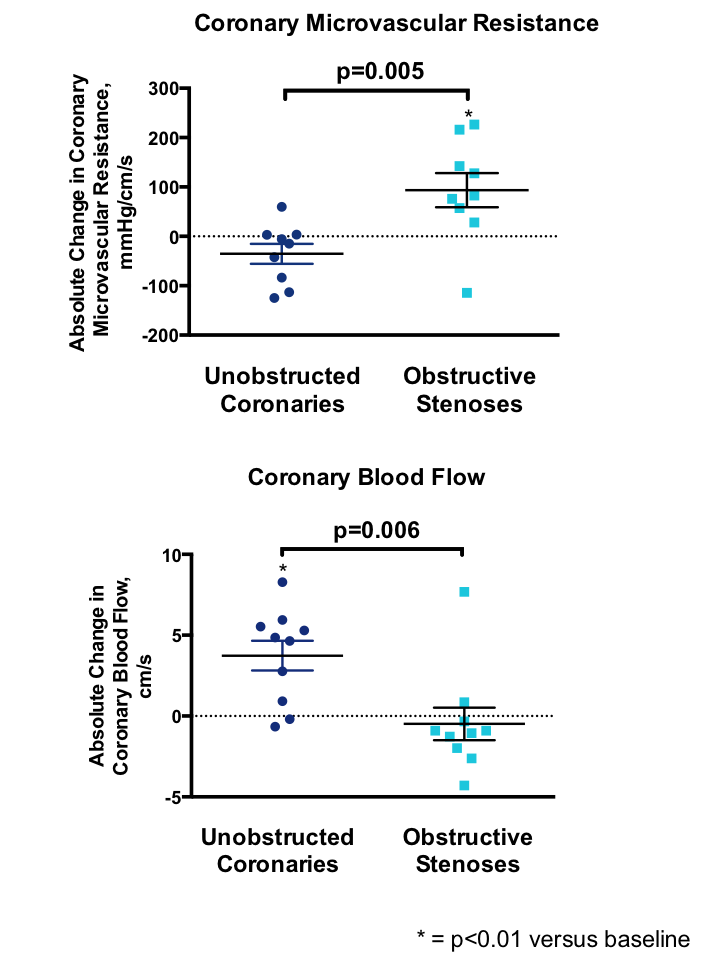 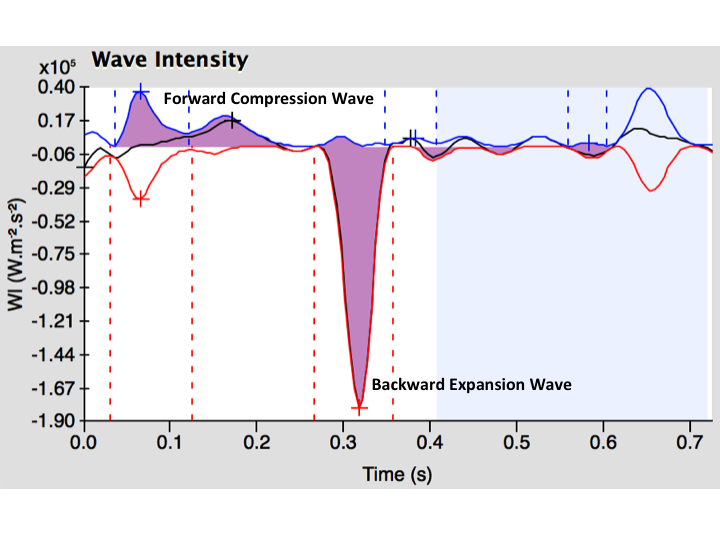 